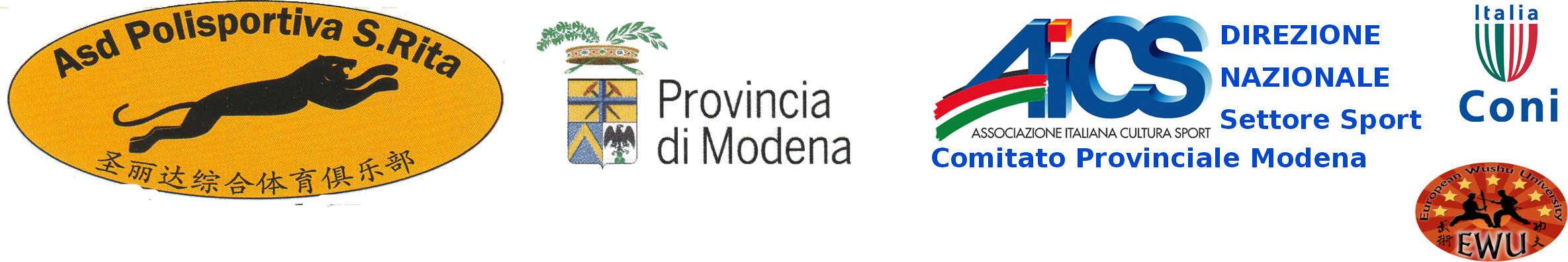 A TUTTE LE SCUOLE DI WUSHULORO SEDIModena, 12  Febbraio 2018Con la presente l’AICS  di Modena e La Polisportiva Santa Rita con il Patrocinio dell’Assessorato allo Sport del Comune di Modena intende invitare tutte le scuole di Wushu KungFu  alle   Gare Nazionali Open  “AICS” Ewu  che saranno divise in 5 competizioni distinte:“Gara Nazionale Wushu moderno”“Gara Nazionale Wushu Tradizionale”“Gara Nazionale Stili Interni”“Gara Nazionale Sanda e QingDa”Trofeo Nazionale Preagonisti ed Amatori La manifestazione avrà luogo Domenica 25 Marzo 2018 presso la “Palestra Comunale Scuola Media Ferraris” di Modena situata in via Divisione Acqui,160 – 41122 ModenaTutte le competizioni (moderno, stili interni, tradizionale, Sanda e QingDa) oltre alla gara preagonistica ed amatoriale (trofeo) si svolgeranno dalle ore 08.30 alle ore 19.00.Un programma maggiormente dettagliato della giornata vi verrà inviato prossimamente.Per tutte le competizioni troverete sotto i regolamenti di gara con le categorie ben specificate.Le schede per le iscrizioni sono allegate alla mail in formato Word© e dovranno essere inviate alla sede dell’organizzazione mediante mail all’indirizzo info@polsantarita.it entro e non oltre il 19/03/2018 ; vi preghiamo di utilizzare i codici delle specialità messi tra parentesi quadre in modo da rendere più facile la registrazione delle iscrizioni.Vi preghiamo inoltre di mettere a dispozioni i Vs Arbitri in modo da rendere migliori le competizioni.Per qualsiasi chiarimento contattateci pure tramite mail o telefonicamente.RingraziandoVi anticipatamente Vi aspettiamo numerosi                                                                                    Il presidente                                                                                   Gianfranco BaraldiGara Nazionale Wushu Moderno – Gara OpenOgni Atleta potrà presentare fino a 4 specialità:1 Forma a mani nude, 1 forma con armi corte ,1 forma con armi lunghe (anche se di differente livello di difficoltà), oltre ad un dimostrativo con armi,  senza armi o duilian.Categorie d’etàJunior - JU (14-17 anni)Senior - SE (18-35 anni) Over - OV (da 36 anni)Tutte le categorie saranno divise in maschile e femminile.Categorie di FormeChangQuan:	[CQ4L]	Forme Base:		32mov 4 linee (3° forma)	[CQIN]	Forme Intermedie:	versione internazione, cinese, 43 movimenti	[CQCO]	Forme Codificate:	vecchie (1978/1989) e nuova	[CQLI]	Forme LibereNanQuan:	[NQ4L]	Forme Base:		32mov 4 linee 	[NQIN]	Forme Intermedie:	versione internazione	[NQCO]	Forme Codificate:	versione 1989	[NQLI]	Forme LibereDaoShu:	[DS4L]	Forme Base:		32mov 4 linee (1° forma)	[DSIN]	Forme Intermedie:	versione internazione	[DSCO]	Forme Codificate:	vecchie (1978/1989) e nuova	[DSLI]	Forme LibereJianShu:	[JS4L]	Forme Base:		32mov 4 linee (1° forma)	[JSIN]	Forme Intermedie:	versione internazione	[JSCO]	Forme Codificate:	vecchie (1978/1989) e nuova	[JSLL]	Forme LibereNanDao:	[ND4L]	Forme Base:		32mov 4 linee 	[NDIN]	Forme Intermedie:	versione internazione	[NDCO]	Forme Codificate	[NDLI]	Forme LibereGunShu:	[GS4L]	Forme Base:		32mov 4 linee (1° forma)	[GSIN]	Forme Intermedie:	versione internazione	[GSCO]	Forme Codificate:	vecchie (1978/1989) e nuova	[GSLI]	Forme LibereQiangShu:	[QS4L]	Forme Base:		28mov 4 linee (1° forma)	[QSIN]	Forme Intermedie:	versione internazione	[QSCO]	Forme Codificate:	vecchie (1978/1989) e nuova	[QSLI]	Forme LibereNanGun:	[NG4L]	Forme Base:		32mov 4 linee 	[NGIN]	Forme Intermedie:	versione internazione	[NGCO]	Forme Codificate	[NGLI]	Forme LibereDimostrativo a mani nude:	[DMMN]	Categoria unica di difficoltàDimostrativo con armi:		[DMAR]		Categoria unica (lunghe/corte/snodate)Duilian:				[DLUN]		Categoria unica (mano nude/armi)NB. Le forme libere saranno arbitrate senza la distinzione dei NANDUNB. La categoria duilian sarà suddivisa per fasce d’età (verrà assegnata la fascia d’età dell’atleta con età maggiore), non sono ammessi duilian mistiNB. Tutti gli atleti dovranno essere tesserati alla EWU per l’anno 2018 o per una federazione o ente di promozione riconosciuto dal CONI, oltre che in possesso della certificazione Sanitaria Agonistica prevista dalla legge.Quota unica di iscrizione alla gara	10,00 €   per una sola specialità                                                                       15,00 €   da due fino a quattro specialità                                                                       20,00 €   oltre le quattro specialità /saranno premiati con la medaglia ma nessun punteggio per la classifica delle societàPREMIAZIONI1) Verranno premiati con medaglia i primi 3 classificati di ogni categoria.2) Verrà stilata la classifica per Società calcolata con la somma di tutti i punti guadagnati da ogni atleta.Per il primo posto verranno assegnati 10pt, per il secondo 7pt e per il terzo 5.Le categorie dimostrative  e Duilian saranno premiate con medaglie ma non sarà assegnato nessun  punteggio per la classifica delle società .Le prime tre società classificate verranno premiate con una coppa o altro premio.Gara Nazionale Stili Interni – Gara OpenOgni Atleta potrà presentare fino a 4 specialità:1 forma a mani nude, 1 forma con arma corta , 1 forma con arma lunga  o  1 forma di altro stile di taiji (a mani nude o con arma) , 1 forma dimostrativa (a mani nude o con arma) .Categorie d’etàJunior - JU (14-17 anni)Senior - SE (18-45 anni)Over - OV (da 46 anni)Tutte le categorie saranno divise in maschile e femminile.Categorie di FormeTaijiQuan:		[TQ4L]	Forme Base:		24 mov 		[TQIN]	Forme Intermedie:	versione internazione 32 mov		[TQCO]	Forme Codificate:	42 mov		[TQLI]	Forme LibereTaijiJian:		[TJ4L]	Forme Base:		32mov		[TJIN]	Forme Intermedie:	versione internazionale 		[TJCO]	Forme Codificate:	42 mov		[TJLI]	Forme LibereTaiji a mani nude altri stili:	[TAMN]	   Chen, Yang, Sun, Wu,Wudang,DongYue ecc.Taiji con armi corte altri stili:	[TAAC]    Chen, Yang, Sun, Wu, Wudang,DongYue.(sciab., spada, ventaglio).Taiji con armi lunghe altri stili:	[TAAL]    Chen, Yang, Sun, Wu, Wudang,DongYue.(lancia, bastone).Dimostrativo a mani nude:	[DIMN]	  BaQuaZhang, XingYiQuan, BajiQuanDimostrativo con armi:		[DIAR]	 BaQuaZhang, XingYiQuan, BajiQuan (sciab, spada, lancia, bast, ecc)NB. Le forme libere saranno arbitrate senza la distinzione dei NANDUNB. Tutti gli atleti dovranno essere tesserati alla EWU per l’anno 2018 o per una federazione o ente di promozione riconosciuto dal CONI, oltre che in possesso della certificazione Sanitaria Agonistica prevista dalla legge.Quota unica di iscrizione alla gara	10,00 €   per una sola specialità                                                                       15,00 €   da due fino a quattro specialità                                                                       20,00 €   oltre le quattro specialità /saranno premiati con la medaglia ma nessun punteggio per la classifica delle societàPREMIAZIONI1) Verranno premiati con medaglia i primi 3 classificati di ogni categoria.2) Verrà stilata la classifica per Società calcolata con la somma di tutti i punti guadagnati da ogni atleta.Per il primo posto verranno assegnati 10pt, per il secondo 7pt e per il terzo 5. Le categorie dimostrative  saranno premiate con medaglie ma non sarà assegnato nessun  punteggio per la classifica delle società .Le prime tre società classificate verranno premiate con una coppa o altro premio.Gara Nazionale Wushu Tradizionale – Gara OpenOgni Atleta potrà presentare fino a 4 specialità:1 Forma a mani nude, 1 forma con armi corte, 1 forma con armi lunghe, oltre ad un dimostrativo senza armi o con armi.Categorie d’etàJunior - JU (14-17 anni)Senior - SE (18-35 anni) Over - OV (da 36 anni)Tutte le categorie saranno divise in maschile e femminile.Categorie di FormeMano Nuda Stili del Sud ed Emei:	[TRS4L]		Categoria unica forme a 4 lineeMano Nuda Stili del Nord:	              [TRN4L]		Categoria unica forme a 4 lineeArma Corta Sud ed  Emei:		[TRSAC]		Categoria unica forme a 4 lineeArma Corta Nord:		              [TRNAC]	Categoria unica forme a 4 lineeArma Lunga Sud ed Emei:	              [TRSAL]		Categoria unica forme a 4 lineeArma Lunga Nord:	                            [TRNAL] 	Categoria unica forme a 4 lineeDimostrativi a mano nude:	              [DTMN]		Categoria unicaDimostrativi con armi:		              [DTAR]		Categoria unicaNB. Le forme presenti al campionato tradizionale non possono presentare tecniche acrobatiche e/o tecniche di salto che richiedono rincorsa, sono quindi possibili le tecniche Tengkongfeijiao, Xuangfeijiao, e Bailianjiao effettuate sul posto.NB. Tutti gli atleti dovranno essere tesserati alla EWU per l’anno 2018 o per una federazione o ente di promozione riconosciuto dal CONI, oltre che in possesso della certificazione Sanitaria Agonistica prevista dalla legge.Quota unica di iscrizione alla gara	10,00 €   per una sola specialità                                                                       15,00 €   da due fino a quattro specialità                                                                       20,00 €   oltre le quattro specialità /saranno premiati con la medaglia ma nessun punteggio per la classifica delle societàPREMIAZIONI1) Verranno premiati con medaglia i primi 3 classificati di ogni categoria.2) Verrà stilata la classifica per Società calcolata con la somma di tutti i punti guadagnati da ogni atleta.Per il primo posto verranno assegnati 10pt, per il secondo 7pt e per il terzo 5. Le categorie dimostrative  e Duilian saranno premiate con medaglie ma non sarà assegnato nessun  punteggio per la classifica delle società .Le prime tre società classificate verranno premiate con una coppa o altro premio.Gara Nazionale SanShou/QingDa – Gara OpenCategorie d’età Speranze - SP (16-17 anni) SOLO per il QingDaJunior – JU (18-20 anniSenior - SE (21-35 anni)Over - OV (da 36 anni) SOLO per il QingDaAttenzione: per il QingDa si intende 16 anni compiuti al giorno della garaAttenzione: per il SanShou si intende 18 anni compiuti al giorno della garaTutte le categorie saranno divise in maschile e femminile.Categorie di Peso QingDa Per le Speranze M/F:	 -42Kg, -45Kg, -48Kg, -52Kg, -56Kg, -60Kg, -65Kg, -70Kg, -75Kg, +75KgPer gli Junior, Senior ed OverM/F:	-48Kg, -52Kg, -56Kg, -60Kg, -65Kg, -70Kg, -75Kg, -80Kg, -85Kg, -90Kg, +90Kg Categorie di Peso SanShouM:	-48Kg, -52Kg, -56Kg, -60Kg, -65Kg, -70Kg, -75Kg, -80Kg, -85Kg, -90Kg, +90KgF:	-48Kg, -52Kg, -56Kg, -60Kg, -65Kg, -70Kg, -75Kg, +75KgSono obbligatorie le seguenti protezioni: Per il SanShou: guantoni senza lacci (da  per tutte le categorie), caschetto senza protezione frontale, paradenti, conchiglia,corpetto protettivo e paratibia con parapiede con dita scoperte.La tenuta da adottare durante il combattimento deve essere costituita da pantaloncini di colore nero o rosso e maglietta dello stesso colore a maniche corte, senza scritte. La tenuta dovrà essere dello stesso colore del corpetto e del caschetto in base alla chiamata.Per il QingDa casco con protezione frontale facoltativa, paradenti, paratibia con parapiede con dita scoperte conchiglia, corpetto, guantoni (senza lacci)  per tutte le classi, e per le donne anche il paraseno.La tenuta da adottare durante il combattimento deve essere costituita da pantaloni lunghi di colore nero e maglietta bianca a maniche corte, senza scritte.Per i maschi il peso, con lo slip, avrà 500 gr. di tolleranza. Per le femmine, in pantaloncini e maglietta a maniche corte, avrà 500 gr. di tolleranza. Può assistere alle operazioni di peso solamente un responsabile per società limitatamente ai propri atleti.NB. Tutti gli atleti dovranno essere tesserati alla EWU per l’anno 2017 o per una federazione o ente di promozione riconosciuto dal CONI, oltre che in possesso della certificazione Sanitaria Agonistica prevista dalla legge.Quota unica di iscrizione alla gara di combattimento	15,00 €PREMIAZIONI1) Verranno premiati con medaglia i primi 4 classificati di ogni categoria (oro, argento e due bronzi a parimerito).2) Verrà stilata la classifica per Società calcolata con la somma di tutti i punti guadagnati da ogni atleta.Per il primo posto verranno assegnati 10pt, per il secondo 7pt e per il terzo 5. Le prime tre società classificate verranno premiate con una coppa o altro premio.Trofeo Nazionale Preagonisti ed Amatori – Gara OpenPer le categorie Esordienti, Bambini, e Ragazzi ogni Atleta potrà presentare fino a 4 specialità:1 Forma a mani nude (ChangQuan/NanQuan), 1 forma con armi corte (DaoShu/JianShu/NanDao) ed una forma con armi lunghe (GunShu/QiangShu/NanGun)(anche se di differente livello di difficoltà), 1 forma a scelta tra il tradizionale a mani nude e con armi, duilian e forme di gruppo.Per le categorie Junior, Senior ed Over ogni Atleta potrà presentare fino a 4 specialità:1 Forma Elementare a mani nude (ChangQuan/NanQuan) o TaijiQuan, 1 forma Elementare con armi corte (DaoShu/JianShu/NanDao) o TaijiJian ed 1 forma Elementare con armi lunghe (GunShu/QiangShu/NanGun), 1 Forma Elementare (2 linee)di tradizionale a scelta tra mano nude, armi corte o lunghe.Categorie d’etàEsordienti – ES (6-7 anni)Bambini – BA (8-10 anni)Ragazzi – RA (11-13 anni)Junior - JU (14-17 anni)Senior - SE (18-35 anni)Over - OV (da 36 anni)Tutte le categorie saranno divise in maschile e femminile.Categorie di Forme per Esordienti/Bambini/RagazziChangQuan:	[CQ2LBA]	Forme Elementari:	16mov, 20mov	[CQ2LFO]	Forme Elementari:	32mov 2linee (1° e 2° forma)	[CQ4L]	Forme Base:		32mov 4 linee (3° forma)	[CQIN]	Forme Intermedie:	versione internazione, cinese, 43 movimentiDaoShu:	[DS2L]	Forme Elementari:	16mov, 18mov	[DS4L]	Forme Base:		32mov 4 linee (1° forma)	[DSIN]	Forme Intermedie:	versione internazioneJianShu:	[JS2L]	Forme Elementari:	16mov, 18mov	[JS4L]	Forme Base:		32mov 4 linee (1° forma)	[JSIN]	Forme Intermedie:	versione internazioneGunShu:	[GS2L]	Forme Elementari:	16mov, 17mov	[GS4L]	Forme Base:		32mov 4 linee (1° forma)	[GSIN]	Forme Intermedie:	versione internazioneQiangShu:	[QS2L]	Forme Elementari:	16mov (entrambe le versioni)	[QS4L]	Forme Base:		28mov 4 linee (1° forma)	[QSIN]	Forme Intermedie:	versione internazioneNanQuan:	[NQ2L]	Forme Elementari:	16mov (entrambe le versioni)	[NQ4L]	Forme Base:		32mov 4 linee 	[NQIN]	Forme Intermedie:	versione internazioneNanDao:	[ND2L]	Forme Elementari:	16mov	[ND4L]	Forme Base:		32mov 4 linee 	[NDIN]	Forme Intermedie:	versione internazioneNanGun:	[NG2L]	Forme Elementari:	16mov	[NG4L]	Forme Base:		32mov 4 linee 	[NGIN]	Forme Intermedie:	versione internazioneDuilian:				[DLUN]		Categoria unica (mano nude/armi)JiTi (forme di gruppo):		[JTUN]		Categoria unicaTrad. Mano Nuda Stili del Sud:	[TRSMN]	Categoria unica forme a 2 e4 lineeTrad. Mano Nuda Stili del Nord:	[TRNMN]	Categoria unica forme a 2 e 4 lineeTrad. Arma Corta:		[TRAC]		Categoria unica forme a 2 e4 lineeTrad. Arma Lunga:		[TRAL]		Categoria unica forme a 2 e 4 lineeCategorie di Forme per Juniores/Seniores/OverMano nude:	[MN2L]	Forme Elementari ChangQuan/NanQuan:	16mov, 20mov, 32mov 2lineeArmi Lunghe: 	[AL2L]	Forme Elementari GunShu/QiangShu/NanGun:	16movArmi Corte: 	[AC2L]	Forme Elementari DaoShu/JianShu/NanDao:	16movTaijiQuan:	[TQ2L]	Forme Elementari:	16movTaijiJian:	[TJ2L]	Forme Elementari:	16movTaijiQiang:	[TL2L]	Forme Elementari:	16movTrad. Mano Nuda:	[TRMN2L]	Categoria unica forme a 2 lineeTrad. Arma Corta:	[TRAC2L]	Categoria unica forme a 2 lineeTrad. Arma Lunga:	[TRAL2L]	Categoria unica forme a 2 lineeNB. Gli atleti delle categorie Junior, Senior ed Over potranno partecipare SOLO alle competizioni delle forme elementari (2linee) per forme a 4 linee sono presenti le competizioni ufficialiNB. Gli atleti Junior, Senior ed Over che parteciperanno con forme a 4 linee saranno squalificatiNB. Tutti gli atleti dovranno essere tesserati alla EWU per l’anno 2018 o per una federazione o ente di promozione riconosciuto dal CONI, oltre che in possesso della certificazione Sanitaria Agonistica prevista dalla legge.Quota unica di iscrizione alla gara	10,00 €   per una sola specialità                                                                       15,00 €   da due fino a quattro specialità                                                                       20,00 €   oltre le quattro specialità /saranno premiati con la medaglia ma nessun punteggio per la classifica delle societàPREMIAZIONI1) Verranno premiati con medaglia i primi 3 classificati di ogni categoria.2) Verrà stilata la classifica per Società calcolata con la somma di tutti i punti guadagnati da ogni atleta solamente per le 4 specialità ufficiali.Per il primo posto verranno assegnati 10pt, per il secondo 7pt e per il terzo 5.Le categorie Duilian,  JiTi o altre categorie non menzionate nelle specifiche sopra riportate saranno premiate con medaglie ma non sarà assegnato nessun  punteggio per la classifica delle società .Le prime tre società classificate verranno premiate con una coppa o altro premio.